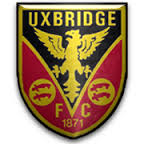 Code of Conduct for Parents/Carers/SpectatorsA parent’s/carer’s/spectator’s expectations and attitudes have a significant bearing on a child’s attitude towards:Other playersOfficialsManagersSpectatorsThis club will ensure that parents/carers/spectators within your club are always positive and encouraging towards all of the children - not just their own - and will encourage parents/carers/spectators to:Applaud the opposition as well as their own teamAvoid coaching the child during the gameNot to shout and screamRespect the referee’s decisionGive attention to each of the children involved in football not just the most talentedGive encouragement to everyone to participate in football.The club will ensure that parents/carers/spectators agree and adhere to the Code